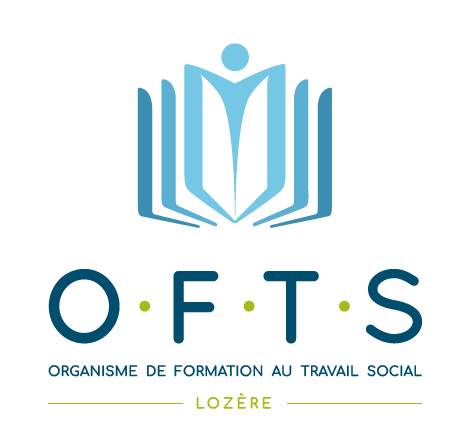 Rapport public d’examen des vœuxPrincipales données de la sessionL’OFTS dispose de 20 places en voie directe subventionnées pas la Région Occitanie.  Pour ces 20 places, en 2022, nous avons eu 108 dossiers. Les notes vont de 20/20 à 10/20 pour les candidats admissibles. La plus basse note obtenue pour la 20ème place est de 19.12/20.Attendus et objectifs de la formationLa formation vise à permettre au candidat d’acquérir les connaissances et les compétences relatives au métier éducateur – spécialisé.L’éducateur spécialisé travaille auprès d’enfants, adultes, familles et groupes en difficulté en situation de vulnérabilité ou de handicap auprès desquels il contribue à créer les conditions pour qu’ils soient protégés et accompagnés, considérés dans leurs droits et puissent les faire valoir. L’éducateur spécialisé contribue au processus de socialisation et d’autonomie des personnes. Il favorise le renforcement des liens sociaux et des solidarités dans l’environnement des personnes et de la société. Il aide au développement de la personnalité et à l’épanouissement de la personne et peut contribuer à son insertion socioprofessionnelle.L’éducateur spécialisé établit une relation éducative à partir de ses observations et de situations du quotidien dans des espaces institutionnels formels et informels. Dans sa pratique, il adopte des attitudes et des postures basées notamment sur l’empathie, l’écoute et la bienveillance. Il s’adapte à l’autre en se rendant disponible. Il est amené à élaborer un accompagnement éducatif avec la personne ou le groupe dans une temporalité tenant compte des singularités, des aspirations et des potentialités de chacun. Il s’inscrit dans un travail d’équipe avec laquelle il partage et analyse des hypothèses de travail adaptées aux besoins repérés. Il conçoit, conduit, évalue des actions socio-éducatives dans le cadre de projets personnalisés, crée et met en œuvre des actions mobilisant différentes méthodologies, propose des activités, des médiations et fait preuve de créativité. Il émet des propositions pour l’analyse des besoins, l’évaluation et l’ajustement des orientations des politiques éducatives ou sociales menées dans les institutions avec lesquelles il travaille dans le respect de la confidentialité des informations concernant les personnes. Dans un but de transmission de connaissances et savoir-faire professionnels, et après l’acquisition d’une expérience significative, le professionnel participe au processus de professionnalisation y compris en exerçant des fonctions de référent professionnel auprès des personnes en formation (initiale ou continue) en lien avec les établissements de formation. Le référentiel de formation est constitué de quatre domaines de formation :Domaine de formation1 : La relation éducative spécialiséeDomaine de formation 2 : Conception et conduite de projet éducatif spécialiséDomaine de formation 3 : Travail en équipe pluriprofessionnelle et communication professionnelleDomaine de formation 4 : Dynamiques interinstitutionnelles, partenariats et réseauxCes quatre domaines de formation sont traversés par l’unité de formation « initiation à la méthode de recherche »Les étapes de la démarche de recherche (question de départ, problématique, hypothèses de recherche, choix du terrain et de la méthodologie, retranscription des matériaux, analyse de contenu).Enquête de terrain et techniques de recueil des données (entretiens, observations, questionnaire, etc.).Techniques de recherches bibliographiques.Analyse des situations en s'appuyant sur un cadre théorique et des concepts.Réflexivité sur la démarche de recherche et auto-analyse de sa pratique et de sa place de professionnel.Modalités de l’examen des vœux Le projet de formation motivé du candidat fera l'objet d'une évaluation des critères suivants:La pertinence des représentations du métier et des publics des secteurs social et médico-socialLes motivations pour le métierLes motivations pour la formationLe positionnement éthiqueL'articulation et l'adéquation entre projet de formation et projet de vie, notamment en regard du choix de notre centre de formationLa qualité de la communication écrite de ce projet de formationLes notes et appréciations seront étudiées en particulier sur les résultats des matières littéraires.Enseignements de la session et conseils aux futurs candidatsIl est important que le projet de formation du candidat mette en évidence les raisons personnelles qui l’ont amené à choisir cette formation et ce métier. Si le candidat a fait des stages dans les secteurs social ou médico-social, il doit valoriser cette expérience en témoignant de sa pratique et de ses réflexions sur les publics accueillis et les conditions de leurs accompagnements.